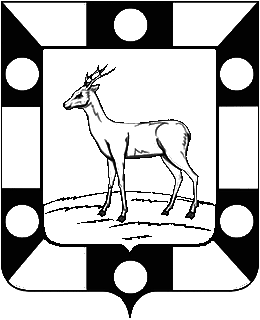 АДМИНИСТРАЦИЯ ГОРОДСКОГО  ПОСЕЛЕНИЯ ПЕТРА ДУБРАВАМУНИЦИПАЛЬНОГО РАЙОНА ВОЛЖСКИЙ САМАРСКОЙ ОБЛАСТИПОСТАНОВЛЕНИЕ10.09.2021   №  208«Об утверждении Плана противодействия коррупции в Администрациигородского  поселения Петра Дубрава муниципального района Волжский Самарской области на 2021-2022 годы»	В соответствии с Федеральным законом от 25.12.2008 № 273-ФЗ «О противодействии коррупции», Указом Президента Российской Федерации от 29.06.2018 № 378 «О национальном плане противодействия коррупции на 2018-2020 годы» и в целях повышения эффективности деятельности Администрации городского поселения Петра Дубрава муниципального района Волжский Самарской области по профилактике коррупционных правонарушений,  Администрация  городского поселения Петра Дубрава муниципального района Волжский Самарской области ПОСТАНОВЛЯЕТ:Утвердить План противодействия коррупции в Администрации городского поселения Петра Дубрава муниципального района Волжский Самарской области на 2021-2022 годы  согласно приложению.Разместить настоящее постановление на официальном сайте Администрации поселения в сети «Интернет», опубликовать в печатном средстве информации г.п. Петра Дубрава «Голос Дубравы»  Контроль за исполнением настоящего постановления оставляю за собой.Настоящее постановление вступает в силу со дня подписания.Глава городского поселенияПетра Дубрава                                          В.А.КрашенинниковЧернышов  226-16-15УТВЕРЖДЕНОПостановлением Администрациигородского  поселения Петра Дубрава                                       от    10.09.2021 №  208   Планпо противодействию коррупции в Администрации городского поселения Петра Дубрава муниципального района Волжский Самарской областина 2021-2022 гг. УТВЕРЖДЕНОПостановлением Администрациигородского  поселения Петра Дубрава                                       от    10.09.2021 №  208   Планпо противодействию коррупции в Администрации городского поселения Петра Дубрава муниципального района Волжский Самарской областина 2021-2022 гг. УТВЕРЖДЕНОПостановлением Администрациигородского  поселения Петра Дубрава                                       от    10.09.2021 №  208   Планпо противодействию коррупции в Администрации городского поселения Петра Дубрава муниципального района Волжский Самарской областина 2021-2022 гг. УТВЕРЖДЕНОПостановлением Администрациигородского  поселения Петра Дубрава                                       от    10.09.2021 №  208   Планпо противодействию коррупции в Администрации городского поселения Петра Дубрава муниципального района Волжский Самарской областина 2021-2022 гг. УТВЕРЖДЕНОПостановлением Администрациигородского  поселения Петра Дубрава                                       от    10.09.2021 №  208   Планпо противодействию коррупции в Администрации городского поселения Петра Дубрава муниципального района Волжский Самарской областина 2021-2022 гг. УТВЕРЖДЕНОПостановлением Администрациигородского  поселения Петра Дубрава                                       от    10.09.2021 №  208   Планпо противодействию коррупции в Администрации городского поселения Петра Дубрава муниципального района Волжский Самарской областина 2021-2022 гг. УТВЕРЖДЕНОПостановлением Администрациигородского  поселения Петра Дубрава                                       от    10.09.2021 №  208   Планпо противодействию коррупции в Администрации городского поселения Петра Дубрава муниципального района Волжский Самарской областина 2021-2022 гг. УТВЕРЖДЕНОПостановлением Администрациигородского  поселения Петра Дубрава                                       от    10.09.2021 №  208   Планпо противодействию коррупции в Администрации городского поселения Петра Дубрава муниципального района Волжский Самарской областина 2021-2022 гг. УТВЕРЖДЕНОПостановлением Администрациигородского  поселения Петра Дубрава                                       от    10.09.2021 №  208   Планпо противодействию коррупции в Администрации городского поселения Петра Дубрава муниципального района Волжский Самарской областина 2021-2022 гг. УТВЕРЖДЕНОПостановлением Администрациигородского  поселения Петра Дубрава                                       от    10.09.2021 №  208   Планпо противодействию коррупции в Администрации городского поселения Петра Дубрава муниципального района Волжский Самарской областина 2021-2022 гг. №№п/пМероприятиеМероприятиеСрок исполненияСрок исполненияИсполнителиИсполнителиИсполнителиИсполнителиПРАВОВОЕ ОБЕСПЕЧЕНИЕ ПРОТИВОДЕЙСТВИЯ КОРРУПЦИИ ПРАВОВОЕ ОБЕСПЕЧЕНИЕ ПРОТИВОДЕЙСТВИЯ КОРРУПЦИИ ПРАВОВОЕ ОБЕСПЕЧЕНИЕ ПРОТИВОДЕЙСТВИЯ КОРРУПЦИИ ПРАВОВОЕ ОБЕСПЕЧЕНИЕ ПРОТИВОДЕЙСТВИЯ КОРРУПЦИИ ПРАВОВОЕ ОБЕСПЕЧЕНИЕ ПРОТИВОДЕЙСТВИЯ КОРРУПЦИИ ПРАВОВОЕ ОБЕСПЕЧЕНИЕ ПРОТИВОДЕЙСТВИЯ КОРРУПЦИИ ПРАВОВОЕ ОБЕСПЕЧЕНИЕ ПРОТИВОДЕЙСТВИЯ КОРРУПЦИИ ПРАВОВОЕ ОБЕСПЕЧЕНИЕ ПРОТИВОДЕЙСТВИЯ КОРРУПЦИИ ПРАВОВОЕ ОБЕСПЕЧЕНИЕ ПРОТИВОДЕЙСТВИЯ КОРРУПЦИИ ПРАВОВОЕ ОБЕСПЕЧЕНИЕ ПРОТИВОДЕЙСТВИЯ КОРРУПЦИИ 1.1Мониторинг изменений законодательства Российской Федерации на предмет необходимости внесения изменений в правовые акты органов местного самоуправленияМониторинг изменений законодательства Российской Федерации на предмет необходимости внесения изменений в правовые акты органов местного самоуправленияЕжемесячноЕжемесячноЗам. главы поселения Чернышов Г.В.Зам. главы поселения Чернышов Г.В.Зам. главы поселения Чернышов Г.В.Зам. главы поселения Чернышов Г.В.1.2Участие в проведении мониторинга правоприменения нормативных правовых актов органов местного самоуправления в соответствии планом мониторинга правоприменения в Российской Федерации на текущий годУчастие в проведении мониторинга правоприменения нормативных правовых актов органов местного самоуправления в соответствии планом мониторинга правоприменения в Российской Федерации на текущий годВ соответствии с ПланомВ соответствии с ПланомЗам. главы поселения Чернышов Г.В.Зам. главы поселения Чернышов Г.В.Зам. главы поселения Чернышов Г.В.Зам. главы поселения Чернышов Г.В.1.3Проведение антикоррупционной экспертизы нормативных правовых актов органов местного самоуправления при мониторинге их применения и проектов нормативных правовых актов органов местного самоуправления при проведении их правовой (юридической) экспертизыПроведение антикоррупционной экспертизы нормативных правовых актов органов местного самоуправления при мониторинге их применения и проектов нормативных правовых актов органов местного самоуправления при проведении их правовой (юридической) экспертизыПостоянноПостоянноЗам. главы поселения Чернышов Г.В.Зам. главы поселения Чернышов Г.В.Зам. главы поселения Чернышов Г.В.Зам. главы поселения Чернышов Г.В.1.4Размещение проектов нормативных правовых актов органов местного самоуправления на официальных сайтах органов местного самоуправления в информационно-телекоммуникационной сети «Интернет» для организации проведения их независимой антикоррупционной экспертизыРазмещение проектов нормативных правовых актов органов местного самоуправления на официальных сайтах органов местного самоуправления в информационно-телекоммуникационной сети «Интернет» для организации проведения их независимой антикоррупционной экспертизыПостоянноПостоянноВедущий специалист Зольникова С.В.Ведущий специалист Зольникова С.В.Ведущий специалист Зольникова С.В.Ведущий специалист Зольникова С.В.1.5Закрепление обязанностей по проведению антикоррупционной экспертизы нормативных правовых актов и проектов нормативных правовых актов органов местного самоуправления в должностных инструкциях муниципальных служащих, определение ответственных за ее проведение Закрепление обязанностей по проведению антикоррупционной экспертизы нормативных правовых актов и проектов нормативных правовых актов органов местного самоуправления в должностных инструкциях муниципальных служащих, определение ответственных за ее проведение 3 квартал 2021 года(далее по мере необходимости)3 квартал 2021 года(далее по мере необходимости)Зам. главы поселения Чернышов Г.В.Зам. главы поселения Чернышов Г.В.Зам. главы поселения Чернышов Г.В.Зам. главы поселения Чернышов Г.В.1.6Подготовка сводной статистической информации о проведении органами местного самоуправления антикоррупционной экспертизы муниципальных нормативных правовых актов и их проектов. Представление указанной информации в комиссию по противодействию коррупции в муниципальном образовании.Подготовка сводной статистической информации о проведении органами местного самоуправления антикоррупционной экспертизы муниципальных нормативных правовых актов и их проектов. Представление указанной информации в комиссию по противодействию коррупции в муниципальном образовании.На полугодовой основеНа полугодовой основеВедущий специалист Зольникова С.В.Ведущий специалист Зольникова С.В.Ведущий специалист Зольникова С.В.Ведущий специалист Зольникова С.В.ВОПРОСЫ КАДРОВОЙ ПОЛИТИКИВОПРОСЫ КАДРОВОЙ ПОЛИТИКИВОПРОСЫ КАДРОВОЙ ПОЛИТИКИВОПРОСЫ КАДРОВОЙ ПОЛИТИКИВОПРОСЫ КАДРОВОЙ ПОЛИТИКИВОПРОСЫ КАДРОВОЙ ПОЛИТИКИВОПРОСЫ КАДРОВОЙ ПОЛИТИКИВОПРОСЫ КАДРОВОЙ ПОЛИТИКИВОПРОСЫ КАДРОВОЙ ПОЛИТИКИВОПРОСЫ КАДРОВОЙ ПОЛИТИКИ2.1. Профилактика коррупционных и иных правонарушений2.1. Профилактика коррупционных и иных правонарушений2.1. Профилактика коррупционных и иных правонарушений2.1. Профилактика коррупционных и иных правонарушений2.1. Профилактика коррупционных и иных правонарушений2.1. Профилактика коррупционных и иных правонарушений2.1. Профилактика коррупционных и иных правонарушений2.1. Профилактика коррупционных и иных правонарушений2.1. Профилактика коррупционных и иных правонарушений2.1. Профилактика коррупционных и иных правонарушений2.1.1Организация контроля за представлением лицами, замещающими муниципальные должности, и муниципальными служащими сведений о своих доходах, расходах, об имуществе и обязательствах имущественного характера, а также сведений о доходах, расходах, об имуществе и обязательствах имущественного характера своих супруг (супругов) и несовершеннолетних детей (далее - сведения), в порядке, установленном законодательством РФОрганизация контроля за представлением лицами, замещающими муниципальные должности, и муниципальными служащими сведений о своих доходах, расходах, об имуществе и обязательствах имущественного характера, а также сведений о доходах, расходах, об имуществе и обязательствах имущественного характера своих супруг (супругов) и несовершеннолетних детей (далее - сведения), в порядке, установленном законодательством РФЯнварь – март текущего и последующего годаЯнварь – март текущего и последующего годаЗам. главы поселения Чернышов Г.В.Зам. главы поселения Чернышов Г.В.Зам. главы поселения Чернышов Г.В.Зам. главы поселения Чернышов Г.В.2.1.2Организация размещения сведений, представленных муниципальными служащими, в информационно-телекоммуникационной сети «Интернет» на официальном сайте поселения  в порядке, установленном законодательством РФОрганизация размещения сведений, представленных муниципальными служащими, в информационно-телекоммуникационной сети «Интернет» на официальном сайте поселения  в порядке, установленном законодательством РФВ течение 14 дней со дня истечения срока установленного для представления сведенийВ течение 14 дней со дня истечения срока установленного для представления сведенийВедущий специалист Зольникова С.В.Ведущий специалист Зольникова С.В.Ведущий специалист Зольникова С.В.Ведущий специалист Зольникова С.В.2.1.3Проведение анализа сведений о доходах, расходах, об имуществе и обязательствах имущественного характера, представленных  муниципальными служащимиПроведение анализа сведений о доходах, расходах, об имуществе и обязательствах имущественного характера, представленных  муниципальными служащимиДо 01 июля текущего и последующего годаДо 01 июля текущего и последующего годаЗам. главы поселения Чернышов Г.В.Зам. главы поселения Чернышов Г.В.Зам. главы поселения Чернышов Г.В.Зам. главы поселения Чернышов Г.В.2.1.4Представление представителю нанимателя (работодателю) доклада о результатах анализа сведений, представленных муниципальными служащимиПредставление представителю нанимателя (работодателю) доклада о результатах анализа сведений, представленных муниципальными служащимиДо 01 августа текущего и последующего годаДо 01 августа текущего и последующего годаЗам. главы поселения Чернышов Г.В.Зам. главы поселения Чернышов Г.В.Зам. главы поселения Чернышов Г.В.Зам. главы поселения Чернышов Г.В.2.1.5Проведение в установленном законом порядке  проверок:- достоверности и полноты сведений о доходах, об имуществе и обязательствах имущественного характера, представляемых гражданами, претендующими на замещение должностей муниципальной службы, муниципальными служащими;- соблюдения муниципальными служащими ограничений и запретов, требований о предотвращении и урегулировании конфликта интересов, исполнения ими обязанностей установленных Федеральным законом от 25.12.2008 № 273-ФЗ «О противодействии коррупции» и  другими федеральными законамиПроведение в установленном законом порядке  проверок:- достоверности и полноты сведений о доходах, об имуществе и обязательствах имущественного характера, представляемых гражданами, претендующими на замещение должностей муниципальной службы, муниципальными служащими;- соблюдения муниципальными служащими ограничений и запретов, требований о предотвращении и урегулировании конфликта интересов, исполнения ими обязанностей установленных Федеральным законом от 25.12.2008 № 273-ФЗ «О противодействии коррупции» и  другими федеральными законамиПри наличии оснований/На основании поступившей информацииПри наличии оснований/На основании поступившей информацииЗам. главы поселения Чернышов Г.В.Зам. главы поселения Чернышов Г.В.Зам. главы поселения Чернышов Г.В.Зам. главы поселения Чернышов Г.В.2.1.6Организация ознакомления граждан, поступающих на должности муниципальной службы, с законодательством в сфере противодействия коррупции, в том числе об информирование ответственности за совершение правонарушений, о недопустимости возникновения конфликта интересов и о его урегулировании, о недопущении получения и дачи взятки, о соблюдении ограничений, запретов, требований к служебному поведению, исполнении обязанностейОрганизация ознакомления граждан, поступающих на должности муниципальной службы, с законодательством в сфере противодействия коррупции, в том числе об информирование ответственности за совершение правонарушений, о недопустимости возникновения конфликта интересов и о его урегулировании, о недопущении получения и дачи взятки, о соблюдении ограничений, запретов, требований к служебному поведению, исполнении обязанностейВ течение всего периодаВ течение всего периодаЗам. главы поселения Чернышов Г.В.Зам. главы поселения Чернышов Г.В.Зам. главы поселения Чернышов Г.В.Зам. главы поселения Чернышов Г.В.2.1.7Осуществление комплекса организационных, разъяснительных и иных мер по соблюдению муниципальными служащими ограничений, запретов, требований к служебному поведению, исполнению обязанностей, установленных в целях противодействия коррупции, а также по недопущению муниципальными служащими поведения, которое может восприниматься  как обещание или предложение дачи взятки  либо как согласие принять взятку или как просьба о даче взяткиОсуществление комплекса организационных, разъяснительных и иных мер по соблюдению муниципальными служащими ограничений, запретов, требований к служебному поведению, исполнению обязанностей, установленных в целях противодействия коррупции, а также по недопущению муниципальными служащими поведения, которое может восприниматься  как обещание или предложение дачи взятки  либо как согласие принять взятку или как просьба о даче взяткиВ течение всего периодаВ течение всего периодаЗам. главы поселения Чернышов Г.В.Зам. главы поселения Чернышов Г.В.Зам. главы поселения Чернышов Г.В.Зам. главы поселения Чернышов Г.В.2.2. Обеспечение соблюдения муниципальными служащими ограничений, запретов, а также исполнения обязанностей, установленных в целях противодействия коррупции, повышение эффективности урегулирования конфликта интересов2.2. Обеспечение соблюдения муниципальными служащими ограничений, запретов, а также исполнения обязанностей, установленных в целях противодействия коррупции, повышение эффективности урегулирования конфликта интересов2.2. Обеспечение соблюдения муниципальными служащими ограничений, запретов, а также исполнения обязанностей, установленных в целях противодействия коррупции, повышение эффективности урегулирования конфликта интересов2.2. Обеспечение соблюдения муниципальными служащими ограничений, запретов, а также исполнения обязанностей, установленных в целях противодействия коррупции, повышение эффективности урегулирования конфликта интересов2.2. Обеспечение соблюдения муниципальными служащими ограничений, запретов, а также исполнения обязанностей, установленных в целях противодействия коррупции, повышение эффективности урегулирования конфликта интересов2.2. Обеспечение соблюдения муниципальными служащими ограничений, запретов, а также исполнения обязанностей, установленных в целях противодействия коррупции, повышение эффективности урегулирования конфликта интересов2.2. Обеспечение соблюдения муниципальными служащими ограничений, запретов, а также исполнения обязанностей, установленных в целях противодействия коррупции, повышение эффективности урегулирования конфликта интересов2.2. Обеспечение соблюдения муниципальными служащими ограничений, запретов, а также исполнения обязанностей, установленных в целях противодействия коррупции, повышение эффективности урегулирования конфликта интересов2.2. Обеспечение соблюдения муниципальными служащими ограничений, запретов, а также исполнения обязанностей, установленных в целях противодействия коррупции, повышение эффективности урегулирования конфликта интересов2.2. Обеспечение соблюдения муниципальными служащими ограничений, запретов, а также исполнения обязанностей, установленных в целях противодействия коррупции, повышение эффективности урегулирования конфликта интересов2.2.1Организация контроля за исполнением муниципальными служащими обязанности по предварительному уведомлению представителя нанимателя (работодателя) о намерении выполнять иную оплачиваемую работу, определение возможности возникновения конфликта интересов при выполнении данной работыОрганизация контроля за исполнением муниципальными служащими обязанности по предварительному уведомлению представителя нанимателя (работодателя) о намерении выполнять иную оплачиваемую работу, определение возможности возникновения конфликта интересов при выполнении данной работыВ течение всего периодаВ течение всего периодаЗам. главы поселения Чернышов Г.В.Зам. главы поселения Чернышов Г.В.Зам. главы поселения Чернышов Г.В.Зам. главы поселения Чернышов Г.В.2.2.2Организация контроля за обеспечением сообщения муниципальными служащими о получении ими подарка в связи с протокольными мероприятиями, служебными командировками и другими официальными мероприятиями, участие в которых связано с выполнением ими служебных (должностных) обязанностей, а также сдачи подаркаОрганизация контроля за обеспечением сообщения муниципальными служащими о получении ими подарка в связи с протокольными мероприятиями, служебными командировками и другими официальными мероприятиями, участие в которых связано с выполнением ими служебных (должностных) обязанностей, а также сдачи подаркаЕжеквартально Ежеквартально Зам. главы поселения Чернышов Г.В.Зам. главы поселения Чернышов Г.В.Зам. главы поселения Чернышов Г.В.Зам. главы поселения Чернышов Г.В.2.2.3Организация контроля за исполнением муниципальными служащими обязанности уведомлять в письменной форме представителя нанимателя (работодателя) о личной заинтересованности при исполнении должностных обязанностей, которая может привести к конфликту интересов, и принимать меры по предотвращению подобного конфликтаОрганизация контроля за исполнением муниципальными служащими обязанности уведомлять в письменной форме представителя нанимателя (работодателя) о личной заинтересованности при исполнении должностных обязанностей, которая может привести к конфликту интересов, и принимать меры по предотвращению подобного конфликтаЕжеквартальноЕжеквартально Зам. главы поселения Чернышов Г.В. Зам. главы поселения Чернышов Г.В. Зам. главы поселения Чернышов Г.В. Зам. главы поселения Чернышов Г.В.2.2.4Организация контроля за исполнением муниципальными служащими обязанности уведомлять представителя нанимателя (работодателя) о фактах обращения в целях склонения к совершению коррупционных правонарушенийОрганизация контроля за исполнением муниципальными служащими обязанности уведомлять представителя нанимателя (работодателя) о фактах обращения в целях склонения к совершению коррупционных правонарушенийЕжеквартальноЕжеквартально Зам. главы поселения Чернышов Г.В. Зам. главы поселения Чернышов Г.В. Зам. главы поселения Чернышов Г.В. Зам. главы поселения Чернышов Г.В.2.2.5Организация работы по выявлению случаев возникновения конфликта интересов, одной из сторон которого является муниципальный служащий, принятие мер, предусмотренных законодательством по предотвращению и урегулированию конфликта интересов, а также выявление причин и условий, способствующих возникновению конфликта интересовОрганизация работы по выявлению случаев возникновения конфликта интересов, одной из сторон которого является муниципальный служащий, принятие мер, предусмотренных законодательством по предотвращению и урегулированию конфликта интересов, а также выявление причин и условий, способствующих возникновению конфликта интересовВ течение всего периодаВ течение всего периода Зам. главы поселения Чернышов Г.В. Зам. главы поселения Чернышов Г.В. Зам. главы поселения Чернышов Г.В. Зам. главы поселения Чернышов Г.В.2.2.6Проведение анализа коррупционных рисков, связанных с участием муниципальных служащих на безвозмездной основе в управлении коммерческими организациями и их деятельности в качестве членов коллегиальных органов управления этих организацийПроведение анализа коррупционных рисков, связанных с участием муниципальных служащих на безвозмездной основе в управлении коммерческими организациями и их деятельности в качестве членов коллегиальных органов управления этих организацийВ течение всего периодаВ течение всего периодаЗам. Главы поселения Чернышов Г.В.Зам. Главы поселения Чернышов Г.В.Зам. Главы поселения Чернышов Г.В.Зам. Главы поселения Чернышов Г.В.2.2.7Проведение анализа сведений, предоставляемых муниципальными служащими о своих расходах, а также о расходах своих супруги (супруга) и несовершеннолетних детей по каждой сделке по приобретению земельного участка, другого объекта недвижимости, транспортного средства, ценных бумаг, акций (долей участка, паев в уставных (складочных) капиталах организаций), цифровых финансовых активов, цифровой валюты, совершенной им, его супругой (супругом) и (или) несовершеннолетними детьми в течение календарного года, предшествующему году предоставления сведений (далее – отчетный период), если общая сумма таких сделок превышает общий доход данного лица и его супруги (супруга) за три календарных года, предшествующих отчетному периоду, и об источниках получения средств, за счет которых свершены эти сделкиПроведение анализа сведений, предоставляемых муниципальными служащими о своих расходах, а также о расходах своих супруги (супруга) и несовершеннолетних детей по каждой сделке по приобретению земельного участка, другого объекта недвижимости, транспортного средства, ценных бумаг, акций (долей участка, паев в уставных (складочных) капиталах организаций), цифровых финансовых активов, цифровой валюты, совершенной им, его супругой (супругом) и (или) несовершеннолетними детьми в течение календарного года, предшествующему году предоставления сведений (далее – отчетный период), если общая сумма таких сделок превышает общий доход данного лица и его супруги (супруга) за три календарных года, предшествующих отчетному периоду, и об источниках получения средств, за счет которых свершены эти сделкиВ течение всего периодаВ течение всего периодаЗам. Главы поселения Чернышов Г.В.Зам. Главы поселения Чернышов Г.В.Зам. Главы поселения Чернышов Г.В.Зам. Главы поселения Чернышов Г.В.2.2.8Организационное и документационное обеспечение деятельности комиссий по соблюдению требований к служебному поведению муниципальных служащих и урегулированию конфликта интересовОрганизационное и документационное обеспечение деятельности комиссий по соблюдению требований к служебному поведению муниципальных служащих и урегулированию конфликта интересовВ течение всего периодаВ течение всего периода Зам. главы поселения Чернышов Г.В. Зам. главы поселения Чернышов Г.В. Зам. главы поселения Чернышов Г.В. Зам. главы поселения Чернышов Г.В.2.2.9Организация работы по соблюдению гражданами, замещавшими должности муниципальной службы, включенные в перечни должностей, установленные нормативными правовыми актами Российской Федерации, в течение двух лет после увольнения с муниципальной службы, обязанности получения согласия комиссии по соблюдению требований к служебному поведению муниципальных служащих и урегулированию конфликта интересов на замещение ими на условиях трудового договора должности в организации и (или) выполнения в данной организации работы на условиях гражданско-правового договора, если отдельные функции муниципального (административного) управления данной организацией входили в их должностные (служебные) обязанностиОрганизация работы по соблюдению гражданами, замещавшими должности муниципальной службы, включенные в перечни должностей, установленные нормативными правовыми актами Российской Федерации, в течение двух лет после увольнения с муниципальной службы, обязанности получения согласия комиссии по соблюдению требований к служебному поведению муниципальных служащих и урегулированию конфликта интересов на замещение ими на условиях трудового договора должности в организации и (или) выполнения в данной организации работы на условиях гражданско-правового договора, если отдельные функции муниципального (административного) управления данной организацией входили в их должностные (служебные) обязанностиВ течение всего периодаВ течение всего периода Зам. главы поселения Чернышов Г.В. Зам. главы поселения Чернышов Г.В. Зам. главы поселения Чернышов Г.В. Зам. главы поселения Чернышов Г.В.2.2.10Обеспечение размещения и систематического обновления на информационных стендах в здании администрации поселения, в информационно-телекоммуникационной сети «Интернет» на официальном сайте поселения  информации о деятельности комиссий по соблюдению требований к служебному поведению и урегулированию конфликта интересов.Обеспечение размещения и систематического обновления на информационных стендах в здании администрации поселения, в информационно-телекоммуникационной сети «Интернет» на официальном сайте поселения  информации о деятельности комиссий по соблюдению требований к служебному поведению и урегулированию конфликта интересов.ЕжеквартальноЕжеквартально Ведущий специалист Зольникова С.В. Ведущий специалист Зольникова С.В. Ведущий специалист Зольникова С.В. Ведущий специалист Зольникова С.В.2.2.9Обеспечение контроля за применением предусмотренных законодательством дисциплинарных взысканий в каждом случае несоблюдения ограничений и запретов, требований о предотвращении или об урегулировании конфликта интересов и неисполнение обязанностей, установленных в целях противодействия коррупцииОбеспечение контроля за применением предусмотренных законодательством дисциплинарных взысканий в каждом случае несоблюдения ограничений и запретов, требований о предотвращении или об урегулировании конфликта интересов и неисполнение обязанностей, установленных в целях противодействия коррупцииВ течение всего периодаВ течение всего периода Глава поселения Крашенинников В.А. Глава поселения Крашенинников В.А. Глава поселения Крашенинников В.А. Глава поселения Крашенинников В.А.АНТИКОРРУПЦИОННОЕ ОБРАЗОВАНИЕАНТИКОРРУПЦИОННОЕ ОБРАЗОВАНИЕАНТИКОРРУПЦИОННОЕ ОБРАЗОВАНИЕАНТИКОРРУПЦИОННОЕ ОБРАЗОВАНИЕАНТИКОРРУПЦИОННОЕ ОБРАЗОВАНИЕАНТИКОРРУПЦИОННОЕ ОБРАЗОВАНИЕАНТИКОРРУПЦИОННОЕ ОБРАЗОВАНИЕАНТИКОРРУПЦИОННОЕ ОБРАЗОВАНИЕАНТИКОРРУПЦИОННОЕ ОБРАЗОВАНИЕАНТИКОРРУПЦИОННОЕ ОБРАЗОВАНИЕ3.1Обеспечение повышения квалификации муниципальных служащих, ответственных за реализацию антикоррупционной политики в администрации поселенияОбеспечение повышения квалификации муниципальных служащих, ответственных за реализацию антикоррупционной политики в администрации поселенияВ течение всего периодаВ течение всего периода Зам. главы поселения Чернышов Г.В. Зам. главы поселения Чернышов Г.В. Зам. главы поселения Чернышов Г.В. Зам. главы поселения Чернышов Г.В.3.2Обеспечение повышения квалификации муниципальных служащих администрации поселения по антикоррупционной тематикеОбеспечение повышения квалификации муниципальных служащих администрации поселения по антикоррупционной тематике. В течение всего периода. В течение всего периода Зам. главы поселения Чернышов Г.В.. Зам. главы поселения Чернышов Г.В.. Зам. главы поселения Чернышов Г.В.. Зам. главы поселения Чернышов Г.В..3.3Организация и проведение практических семинаров, совещаний, «круглых столов» по антикоррупционной тематике для муниципальных служащих, в том числе: - по формированию негативного отношения к получению подарков; - о порядке уведомления о получении подарка и его передачи; - об установлении наказания за коммерческий подкуп, получение и дачу взятки, посредничество во взяточничестве в виде штрафов, кратных сумме коммерческого подкупа или взятки;- об увольнении в связи с утратой доверия;- по формированию отрицательного отношения к коррупции и т.д.Организация и проведение практических семинаров, совещаний, «круглых столов» по антикоррупционной тематике для муниципальных служащих, в том числе: - по формированию негативного отношения к получению подарков; - о порядке уведомления о получении подарка и его передачи; - об установлении наказания за коммерческий подкуп, получение и дачу взятки, посредничество во взяточничестве в виде штрафов, кратных сумме коммерческого подкупа или взятки;- об увольнении в связи с утратой доверия;- по формированию отрицательного отношения к коррупции и т.д.В течение всего периодаВ течение всего периода Зам. главы поселения Чернышов Г.В. Зам. главы поселения Чернышов Г.В. Зам. главы поселения Чернышов Г.В. Зам. главы поселения Чернышов Г.В.3.4Проведение разъяснительных мероприятий для поступающих на муниципальную службу. Ознакомление муниципальных служащих с изменениями в законодательстве, разъяснение ограничений, налагаемых на граждан после увольнения с муниципальной службыПроведение разъяснительных мероприятий для поступающих на муниципальную службу. Ознакомление муниципальных служащих с изменениями в законодательстве, разъяснение ограничений, налагаемых на граждан после увольнения с муниципальной службыВ течение всего периодаВ течение всего периодаЗам. главы поселения Чернышов Г.В.Зам. главы поселения Чернышов Г.В.Зам. главы поселения Чернышов Г.В.Зам. главы поселения Чернышов Г.В.ОРГАНИЗАЦИЯ РАБОТЫ ПО ПРОТИВОДЕЙСТВИЮ КОРРУПЦИИ В МУНИЦИПАЛЬНЫХ УЧРЕЖДЕНИЯХ И МУНИЦИПАЛЬНЫХ УНИТАРНЫХ ПРЕДПРИЯТИЯХ, ПОДВЕДОМСТВЕННЫХ ОРГАНУ МЕСТНОГО САМОУПРАВЛЕНИЯ  ОРГАНИЗАЦИЯ РАБОТЫ ПО ПРОТИВОДЕЙСТВИЮ КОРРУПЦИИ В МУНИЦИПАЛЬНЫХ УЧРЕЖДЕНИЯХ И МУНИЦИПАЛЬНЫХ УНИТАРНЫХ ПРЕДПРИЯТИЯХ, ПОДВЕДОМСТВЕННЫХ ОРГАНУ МЕСТНОГО САМОУПРАВЛЕНИЯ  ОРГАНИЗАЦИЯ РАБОТЫ ПО ПРОТИВОДЕЙСТВИЮ КОРРУПЦИИ В МУНИЦИПАЛЬНЫХ УЧРЕЖДЕНИЯХ И МУНИЦИПАЛЬНЫХ УНИТАРНЫХ ПРЕДПРИЯТИЯХ, ПОДВЕДОМСТВЕННЫХ ОРГАНУ МЕСТНОГО САМОУПРАВЛЕНИЯ  ОРГАНИЗАЦИЯ РАБОТЫ ПО ПРОТИВОДЕЙСТВИЮ КОРРУПЦИИ В МУНИЦИПАЛЬНЫХ УЧРЕЖДЕНИЯХ И МУНИЦИПАЛЬНЫХ УНИТАРНЫХ ПРЕДПРИЯТИЯХ, ПОДВЕДОМСТВЕННЫХ ОРГАНУ МЕСТНОГО САМОУПРАВЛЕНИЯ  ОРГАНИЗАЦИЯ РАБОТЫ ПО ПРОТИВОДЕЙСТВИЮ КОРРУПЦИИ В МУНИЦИПАЛЬНЫХ УЧРЕЖДЕНИЯХ И МУНИЦИПАЛЬНЫХ УНИТАРНЫХ ПРЕДПРИЯТИЯХ, ПОДВЕДОМСТВЕННЫХ ОРГАНУ МЕСТНОГО САМОУПРАВЛЕНИЯ  ОРГАНИЗАЦИЯ РАБОТЫ ПО ПРОТИВОДЕЙСТВИЮ КОРРУПЦИИ В МУНИЦИПАЛЬНЫХ УЧРЕЖДЕНИЯХ И МУНИЦИПАЛЬНЫХ УНИТАРНЫХ ПРЕДПРИЯТИЯХ, ПОДВЕДОМСТВЕННЫХ ОРГАНУ МЕСТНОГО САМОУПРАВЛЕНИЯ  ОРГАНИЗАЦИЯ РАБОТЫ ПО ПРОТИВОДЕЙСТВИЮ КОРРУПЦИИ В МУНИЦИПАЛЬНЫХ УЧРЕЖДЕНИЯХ И МУНИЦИПАЛЬНЫХ УНИТАРНЫХ ПРЕДПРИЯТИЯХ, ПОДВЕДОМСТВЕННЫХ ОРГАНУ МЕСТНОГО САМОУПРАВЛЕНИЯ  ОРГАНИЗАЦИЯ РАБОТЫ ПО ПРОТИВОДЕЙСТВИЮ КОРРУПЦИИ В МУНИЦИПАЛЬНЫХ УЧРЕЖДЕНИЯХ И МУНИЦИПАЛЬНЫХ УНИТАРНЫХ ПРЕДПРИЯТИЯХ, ПОДВЕДОМСТВЕННЫХ ОРГАНУ МЕСТНОГО САМОУПРАВЛЕНИЯ  ОРГАНИЗАЦИЯ РАБОТЫ ПО ПРОТИВОДЕЙСТВИЮ КОРРУПЦИИ В МУНИЦИПАЛЬНЫХ УЧРЕЖДЕНИЯХ И МУНИЦИПАЛЬНЫХ УНИТАРНЫХ ПРЕДПРИЯТИЯХ, ПОДВЕДОМСТВЕННЫХ ОРГАНУ МЕСТНОГО САМОУПРАВЛЕНИЯ  ОРГАНИЗАЦИЯ РАБОТЫ ПО ПРОТИВОДЕЙСТВИЮ КОРРУПЦИИ В МУНИЦИПАЛЬНЫХ УЧРЕЖДЕНИЯХ И МУНИЦИПАЛЬНЫХ УНИТАРНЫХ ПРЕДПРИЯТИЯХ, ПОДВЕДОМСТВЕННЫХ ОРГАНУ МЕСТНОГО САМОУПРАВЛЕНИЯ  4.14.1Разработка типового плана по противодействию коррупции и типовых локальных нормативных актов организаций в сфере противодействия коррупции и направление их для применения в подведомственных организацияхРазработка типового плана по противодействию коррупции и типовых локальных нормативных актов организаций в сфере противодействия коррупции и направление их для применения в подведомственных организацияхв срок до 01.12.2021 г. Зам. главы поселения Черныщов Г.В. Зам. главы поселения Черныщов Г.В.4.24.2Обеспечение определения в подведомственных организациях должностных лиц, ответственных за профилактику коррупционных и иных правонарушенийОбеспечение определения в подведомственных организациях должностных лиц, ответственных за профилактику коррупционных и иных правонарушений в срок до 01.12.2021 г. Зам. главы поселения Чернышов Г.В. Зам. главы поселения Чернышов Г.В.4.34.3Организация и проведение работы по своевременному представлению лицами, замещающими должности руководителей муниципальных учреждений, полных и достоверных сведений о доходах, об имуществе и обязательствах имущественного характераОрганизация и проведение работы по своевременному представлению лицами, замещающими должности руководителей муниципальных учреждений, полных и достоверных сведений о доходах, об имуществе и обязательствах имущественного характераЯнварь – март в течение текущего и последующего года Ведущий специалист Зольникова С.В. Ведущий специалист Зольникова С.В.4.44.4Организация и проведение работы по своевременному представлению гражданами, претендующими на замещение должностей руководителей муниципальных учреждений, полных и достоверных сведений о доходах, об имуществе и обязательствах имущественного характераОрганизация и проведение работы по своевременному представлению гражданами, претендующими на замещение должностей руководителей муниципальных учреждений, полных и достоверных сведений о доходах, об имуществе и обязательствах имущественного характераВ течение всего периода Зам. главы поселения Чернышов Г.В. Зам. главы поселения Чернышов Г.В.4.54.5Организация работы по опубликованию сведений о доходах, об имуществе и обязательствах имущественного характера руководителей муниципальных учреждений, а также членов их семей на официальном сайте администрации поселения  в информационно-телекоммуникационной сети «Интернет»Организация работы по опубликованию сведений о доходах, об имуществе и обязательствах имущественного характера руководителей муниципальных учреждений, а также членов их семей на официальном сайте администрации поселения  в информационно-телекоммуникационной сети «Интернет»В течение 14 дней со дня истечения срока установленного для представления сведений  Ведущий специалист Зольникова С.В.  Ведущий специалист Зольникова С.В.4.64.6Проведение анализа сведений о доходах, об имуществе и обязательствах имущественного характера граждан, претендующих на замещение должностей руководителей муниципальных учреждений, лиц, замещающих данные должности, а также членов их семей Проведение анализа сведений о доходах, об имуществе и обязательствах имущественного характера граждан, претендующих на замещение должностей руководителей муниципальных учреждений, лиц, замещающих данные должности, а также членов их семей В срок до 01 июля и последующего года    Зам. главы поселения Чернышов Г.В.    Зам. главы поселения Чернышов Г.В.4.74.7Организация проверки сведений о доходах, об имуществе и обязательствах имущественного характера, представляемых гражданами, претендующими на замещение должностей руководителей муниципальных учреждений, и лицами, замещающими данные должностиОрганизация проверки сведений о доходах, об имуществе и обязательствах имущественного характера, представляемых гражданами, претендующими на замещение должностей руководителей муниципальных учреждений, и лицами, замещающими данные должностиПри наличии оснований / при поступлении соответствующей информации Зам. главы поселения Чернышов Г.В. Зам. главы поселения Чернышов Г.В.4.84.8Оказание юридической, методической и консультационной помощи подведомственным муниципальным учреждениям и предприятиям, в том числе по реализации статьи 13.3 Федерального закона от 25.12.2008 № 273-ФЗ «О противодействии коррупции» Оказание юридической, методической и консультационной помощи подведомственным муниципальным учреждениям и предприятиям, в том числе по реализации статьи 13.3 Федерального закона от 25.12.2008 № 273-ФЗ «О противодействии коррупции» В течение всего периода Зам. главы поселения Чернышов Г.В. Зам. главы поселения Чернышов Г.В.4.94.9Организация и проведение обучающих, разъяснительных и иных мероприятий с руководителями (заместителями руководителей) подведомственных учреждений и предприятий по вопросам организации работы по противодействию коррупции в учреждении: семинары, «круглый стол»Организация и проведение обучающих, разъяснительных и иных мероприятий с руководителями (заместителями руководителей) подведомственных учреждений и предприятий по вопросам организации работы по противодействию коррупции в учреждении: семинары, «круглый стол»В течение всего периода Зам. главы поселения Чернышов Г.В. Зам. главы поселения Чернышов Г.В.ОБЕСПЕЧЕНИЕ ПРОЗРАЧНОСТИ ДЕЯТЕЛЬНОСТИ ОРГАНА МЕСТНОГО САМОУПРАВЛЕНИЯ ОБЕСПЕЧЕНИЕ ПРОЗРАЧНОСТИ ДЕЯТЕЛЬНОСТИ ОРГАНА МЕСТНОГО САМОУПРАВЛЕНИЯ ОБЕСПЕЧЕНИЕ ПРОЗРАЧНОСТИ ДЕЯТЕЛЬНОСТИ ОРГАНА МЕСТНОГО САМОУПРАВЛЕНИЯ ОБЕСПЕЧЕНИЕ ПРОЗРАЧНОСТИ ДЕЯТЕЛЬНОСТИ ОРГАНА МЕСТНОГО САМОУПРАВЛЕНИЯ ОБЕСПЕЧЕНИЕ ПРОЗРАЧНОСТИ ДЕЯТЕЛЬНОСТИ ОРГАНА МЕСТНОГО САМОУПРАВЛЕНИЯ ОБЕСПЕЧЕНИЕ ПРОЗРАЧНОСТИ ДЕЯТЕЛЬНОСТИ ОРГАНА МЕСТНОГО САМОУПРАВЛЕНИЯ ОБЕСПЕЧЕНИЕ ПРОЗРАЧНОСТИ ДЕЯТЕЛЬНОСТИ ОРГАНА МЕСТНОГО САМОУПРАВЛЕНИЯ ОБЕСПЕЧЕНИЕ ПРОЗРАЧНОСТИ ДЕЯТЕЛЬНОСТИ ОРГАНА МЕСТНОГО САМОУПРАВЛЕНИЯ ОБЕСПЕЧЕНИЕ ПРОЗРАЧНОСТИ ДЕЯТЕЛЬНОСТИ ОРГАНА МЕСТНОГО САМОУПРАВЛЕНИЯ ОБЕСПЕЧЕНИЕ ПРОЗРАЧНОСТИ ДЕЯТЕЛЬНОСТИ ОРГАНА МЕСТНОГО САМОУПРАВЛЕНИЯ 5.15.1Обеспечение соответствия раздела «Противодействие коррупции» на официальном сайте администрации поселения  в информационно-телекоммуникационной сети «Интернет» требованиям к размещению и наполнению подразделов, посвященных вопросам противодействия коррупции, и требованиям к должностям, замещение которых влечет за собой размещение сведений о доходах, расходах, об имуществе и обязательствах имущественного характера. Обеспечение соответствия раздела «Противодействие коррупции» на официальном сайте администрации поселения  в информационно-телекоммуникационной сети «Интернет» требованиям к размещению и наполнению подразделов, посвященных вопросам противодействия коррупции, и требованиям к должностям, замещение которых влечет за собой размещение сведений о доходах, расходах, об имуществе и обязательствах имущественного характера. В течение всего периодаВедущий специалист Зольникова С.В.Ведущий специалист Зольникова С.В.5.25.2Размещение на официальных сайтах органов местного самоуправления муниципальных образований в информационно-телекоммуникационной сети «Интернет» информации в соответствии с Федеральным законом от 09.02.2009 № 8-ФЗ «Об обеспечении доступа к информации о деятельности государственных органов и органов местного самоуправления»Размещение на официальных сайтах органов местного самоуправления муниципальных образований в информационно-телекоммуникационной сети «Интернет» информации в соответствии с Федеральным законом от 09.02.2009 № 8-ФЗ «Об обеспечении доступа к информации о деятельности государственных органов и органов местного самоуправления»В течение всего периодаВедущий специалист Зольникова С.В.Ведущий специалист Зольникова С.В.5.35.3Совершенствование содержания официального сайта  Администрации поселения в информационно-телекоммуникационной сети «Интернет» в части, касающейся информации в сфере противодействия коррупции:- размещение ссылки на раздел «Противодействие коррупции» на главной странице сайта в доступном для быстрого восприятия месте;- обеспечение возможности наглядного и быстрого доступа к плану противодействия коррупции в муниципальном образовании;- применение иных средств и способов повышения прозрачности сайта.Совершенствование содержания официального сайта  Администрации поселения в информационно-телекоммуникационной сети «Интернет» в части, касающейся информации в сфере противодействия коррупции:- размещение ссылки на раздел «Противодействие коррупции» на главной странице сайта в доступном для быстрого восприятия месте;- обеспечение возможности наглядного и быстрого доступа к плану противодействия коррупции в муниципальном образовании;- применение иных средств и способов повышения прозрачности сайта.В течение всего периодаВедущий специалист Зольникова С.В.Ведущий специалист Зольникова С.В.5.45.4Размещение на официальных сайтах органов местного самоуправления муниципальных образований в информационно-телекоммуникационной сети «Интернет» информации о вступивших в законную силу решениях судов, арбитражных судов о признании недействительными ненормативных правовых актов, незаконными решений и действий (бездействия) указанных органов и их должностных лицРазмещение на официальных сайтах органов местного самоуправления муниципальных образований в информационно-телекоммуникационной сети «Интернет» информации о вступивших в законную силу решениях судов, арбитражных судов о признании недействительными ненормативных правовых актов, незаконными решений и действий (бездействия) указанных органов и их должностных лицЕжеквартальноВедущий специалист Зольникова С.В.Ведущий специалист Зольникова С.В.5.55.5Обеспечение взаимодействия администрации муниципального образования со средствами массовой информации по вопросам в сфере противодействия коррупции, в том числе оказание содействия средствам массовой информации в освещении мер по противодействию коррупции, принимаемых администрацией, и в придании гласности фактов коррупции.Обеспечение взаимодействия администрации муниципального образования со средствами массовой информации по вопросам в сфере противодействия коррупции, в том числе оказание содействия средствам массовой информации в освещении мер по противодействию коррупции, принимаемых администрацией, и в придании гласности фактов коррупции.В течение всего периодаВедущий специалист Зольникова С.В.Ведущий специалист Зольникова С.В.5.65.6Подготовка и обеспечение размещения в средствах массовой информации материалов антикоррупционной направленности (публикации в районной и местной  газетах и т.д.)Подготовка и обеспечение размещения в средствах массовой информации материалов антикоррупционной направленности (публикации в районной и местной  газетах и т.д.)В течение всего периодаВедущий специалист Зольникова С.В.Ведущий специалист Зольникова С.В.5.75.7Регулярная актуализация информации по вопросам противодействия коррупции, размещаемой на стенде в здании администрации поселенияРегулярная актуализация информации по вопросам противодействия коррупции, размещаемой на стенде в здании администрации поселенияВ течение всего периодаВедущий специалист Зольникова С.В.Ведущий специалист Зольникова С.В.СОВЕРШЕНСТВОВАНИЕ ОРГАНИЗАЦИИ ДЕЯТЕЛЬНОСТИ В СФЕРЕ ЗАКУПОК ТОВАРОВ, РАБОТ, УСЛУГ ДЛЯ ОБЕСПЕЧЕНИЯ МУНИЦИПАЛЬНЫХ НУЖДСОВЕРШЕНСТВОВАНИЕ ОРГАНИЗАЦИИ ДЕЯТЕЛЬНОСТИ В СФЕРЕ ЗАКУПОК ТОВАРОВ, РАБОТ, УСЛУГ ДЛЯ ОБЕСПЕЧЕНИЯ МУНИЦИПАЛЬНЫХ НУЖДСОВЕРШЕНСТВОВАНИЕ ОРГАНИЗАЦИИ ДЕЯТЕЛЬНОСТИ В СФЕРЕ ЗАКУПОК ТОВАРОВ, РАБОТ, УСЛУГ ДЛЯ ОБЕСПЕЧЕНИЯ МУНИЦИПАЛЬНЫХ НУЖДСОВЕРШЕНСТВОВАНИЕ ОРГАНИЗАЦИИ ДЕЯТЕЛЬНОСТИ В СФЕРЕ ЗАКУПОК ТОВАРОВ, РАБОТ, УСЛУГ ДЛЯ ОБЕСПЕЧЕНИЯ МУНИЦИПАЛЬНЫХ НУЖДСОВЕРШЕНСТВОВАНИЕ ОРГАНИЗАЦИИ ДЕЯТЕЛЬНОСТИ В СФЕРЕ ЗАКУПОК ТОВАРОВ, РАБОТ, УСЛУГ ДЛЯ ОБЕСПЕЧЕНИЯ МУНИЦИПАЛЬНЫХ НУЖДСОВЕРШЕНСТВОВАНИЕ ОРГАНИЗАЦИИ ДЕЯТЕЛЬНОСТИ В СФЕРЕ ЗАКУПОК ТОВАРОВ, РАБОТ, УСЛУГ ДЛЯ ОБЕСПЕЧЕНИЯ МУНИЦИПАЛЬНЫХ НУЖДСОВЕРШЕНСТВОВАНИЕ ОРГАНИЗАЦИИ ДЕЯТЕЛЬНОСТИ В СФЕРЕ ЗАКУПОК ТОВАРОВ, РАБОТ, УСЛУГ ДЛЯ ОБЕСПЕЧЕНИЯ МУНИЦИПАЛЬНЫХ НУЖДСОВЕРШЕНСТВОВАНИЕ ОРГАНИЗАЦИИ ДЕЯТЕЛЬНОСТИ В СФЕРЕ ЗАКУПОК ТОВАРОВ, РАБОТ, УСЛУГ ДЛЯ ОБЕСПЕЧЕНИЯ МУНИЦИПАЛЬНЫХ НУЖДСОВЕРШЕНСТВОВАНИЕ ОРГАНИЗАЦИИ ДЕЯТЕЛЬНОСТИ В СФЕРЕ ЗАКУПОК ТОВАРОВ, РАБОТ, УСЛУГ ДЛЯ ОБЕСПЕЧЕНИЯ МУНИЦИПАЛЬНЫХ НУЖДСОВЕРШЕНСТВОВАНИЕ ОРГАНИЗАЦИИ ДЕЯТЕЛЬНОСТИ В СФЕРЕ ЗАКУПОК ТОВАРОВ, РАБОТ, УСЛУГ ДЛЯ ОБЕСПЕЧЕНИЯ МУНИЦИПАЛЬНЫХ НУЖД6.1Выполнение комиссиями по осуществлению муниципальных закупок проверок соответствия участников закупок требованиям, установленным пунктом 9 части 1 статьи 31 Федерального закона от 05.04.2013 № 44-ФЗ  «О контрактной системе в сфере закупок товаров, работ, услуг для обеспечения государственных и муниципальных нужд»Выполнение комиссиями по осуществлению муниципальных закупок проверок соответствия участников закупок требованиям, установленным пунктом 9 части 1 статьи 31 Федерального закона от 05.04.2013 № 44-ФЗ  «О контрактной системе в сфере закупок товаров, работ, услуг для обеспечения государственных и муниципальных нужд»В течение всего периодаВ течение всего периода Зам. главы поселения Чернышов Г.В. Зам. главы поселения Чернышов Г.В. Зам. главы поселения Чернышов Г.В. Зам. главы поселения Чернышов Г.В.6.2Осуществление кадровой работы с личными делами муниципальных служащих, лиц, замещающих муниципальные должности, и мониторинга закупок в целях выявления возможного конфликта интересов у указанных лиц в связи с организацией и проведением муниципальных закупокОсуществление кадровой работы с личными делами муниципальных служащих, лиц, замещающих муниципальные должности, и мониторинга закупок в целях выявления возможного конфликта интересов у указанных лиц в связи с организацией и проведением муниципальных закупокПостоянноПостоянно Зам. главы поселения Чернышов Г.В. Зам. главы поселения Чернышов Г.В. Зам. главы поселения Чернышов Г.В. Зам. главы поселения Чернышов Г.В.6.3Анализ результатов контроля в сфере муниципальных закупок, в том числе ведомственного контроля в сфере закупок, представление информации о результатах контроля в комиссию  по противодействию коррупции в муниципальном образованииАнализ результатов контроля в сфере муниципальных закупок, в том числе ведомственного контроля в сфере закупок, представление информации о результатах контроля в комиссию  по противодействию коррупции в муниципальном образованииПостоянноПостоянно Зам. главы поселения Чернышов Г.В. Зам. главы поселения Чернышов Г.В. Зам. главы поселения Чернышов Г.В. Зам. главы поселения Чернышов Г.В.6.4Обеспечение минимизации коррупционных правонарушений в сфере закупки , использования имущества и бюджетных средств, предупреждение коррупции ив подведомственных учреждениях и организацияхОбеспечение минимизации коррупционных правонарушений в сфере закупки , использования имущества и бюджетных средств, предупреждение коррупции ив подведомственных учреждениях и организацияхПостоянноПостоянноЗам. Главы поселения Черныщов Г.В.Зам. Главы поселения Черныщов Г.В.Зам. Главы поселения Черныщов Г.В.Зам. Главы поселения Черныщов Г.В.7. АНТИКОРРУПЦИОННАЯ ПРОПАГАНДА И ПРОСВЕЩЕНИЕ7. АНТИКОРРУПЦИОННАЯ ПРОПАГАНДА И ПРОСВЕЩЕНИЕ7. АНТИКОРРУПЦИОННАЯ ПРОПАГАНДА И ПРОСВЕЩЕНИЕ7. АНТИКОРРУПЦИОННАЯ ПРОПАГАНДА И ПРОСВЕЩЕНИЕ7. АНТИКОРРУПЦИОННАЯ ПРОПАГАНДА И ПРОСВЕЩЕНИЕ7. АНТИКОРРУПЦИОННАЯ ПРОПАГАНДА И ПРОСВЕЩЕНИЕ7. АНТИКОРРУПЦИОННАЯ ПРОПАГАНДА И ПРОСВЕЩЕНИЕ7. АНТИКОРРУПЦИОННАЯ ПРОПАГАНДА И ПРОСВЕЩЕНИЕ7. АНТИКОРРУПЦИОННАЯ ПРОПАГАНДА И ПРОСВЕЩЕНИЕ7. АНТИКОРРУПЦИОННАЯ ПРОПАГАНДА И ПРОСВЕЩЕНИЕ7.1Обеспечение функционирования сайтов в информационно-коммуникационной сети «Интернет», других информационно-коммуникационных каналов, позволяющих гражданам беспрепятственно сообщать о коррупционных проявлениях в деятельности органов местного самоуправления Обеспечение функционирования сайтов в информационно-коммуникационной сети «Интернет», других информационно-коммуникационных каналов, позволяющих гражданам беспрепятственно сообщать о коррупционных проявлениях в деятельности органов местного самоуправления В течение всего периодаВ течение всего периодаВедущий специалист Зольникова С.В.Ведущий специалист Зольникова С.В.Ведущий специалист Зольникова С.В.Ведущий специалист Зольникова С.В.7.2Обеспечение информационной поддержки, в том числе с использованием официального сайта Администрации поселения  в информационно-коммуникационной сети «Интернет», программ, проектов, акций и других инициатив в сфере противодействия коррупции, осуществляемых на территории муниципального образованияОбеспечение информационной поддержки, в том числе с использованием официального сайта Администрации поселения  в информационно-коммуникационной сети «Интернет», программ, проектов, акций и других инициатив в сфере противодействия коррупции, осуществляемых на территории муниципального образованияВ течение всего периодаВ течение всего периода   Ведущий специалист Зольникова С.В.   Ведущий специалист Зольникова С.В.   Ведущий специалист Зольникова С.В.   Ведущий специалист Зольникова С.В.7.3Разработка и размещение в зданиях и помещениях, занимаемых органами местного самоуправления и подведомственными им организациями, информации по вопросам профилактики коррупционных проявлений, в том числе социальной рекламыРазработка и размещение в зданиях и помещениях, занимаемых органами местного самоуправления и подведомственными им организациями, информации по вопросам профилактики коррупционных проявлений, в том числе социальной рекламыВ течение всего периодаВ течение всего периода   Ведущий специалист Зольникова С.В.   Ведущий специалист Зольникова С.В.   Ведущий специалист Зольникова С.В.   Ведущий специалист Зольникова С.В.7.4Организация с участием представителей прокуратуры правового просвещения муниципальных служащих и лиц, замещающих муниципальные должностиОрганизация с участием представителей прокуратуры правового просвещения муниципальных служащих и лиц, замещающих муниципальные должностиОрганизация с участием представителей прокуратуры правового просвещения муниципальных служащих и лиц, замещающих муниципальные должностиЕжегодноЕжегодноЗам. главы поселения Чернышов Г.В.Зам. главы поселения Чернышов Г.В.